Приложение 1 к приказуМКУ "Управление образования" от 01 марта 2022 года №20-АПлан мероприятий по обеспечению объективности проведения Всероссийских проверочных работ в
муниципальных образовательных организациях Дальнереченского городского округа в 2021 учебном году2. Организационно-методическое сопровождение ВПР4. Контрольно-аналитическая деятельность при подготовке и проведении ВПР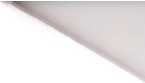 № п/пНаименование мероприятияИсполнители	Срок исполненияИсполнители	Срок исполненияРезультат исполнения1. Нормативно-правовое обеспечение проведения ВПР1. Нормативно-правовое обеспечение проведения ВПР1. Нормативно-правовое обеспечение проведения ВПР1. Нормативно-правовое обеспечение проведения ВПР1. Нормативно-правовое обеспечение проведения ВПР1.1.Назначение	муниципального	и	школьныхкоординаторов за проведением ВПРУО, ООМарт 2021 годаОбеспечение условий для проведения ВПР в ОО ДГО городского округа в соответствии с требования минормативно- правовых, инструктивно-методических документовфедерального	и	региональногоуровней1.2.Разработка плана мероприятий по обеспечению объективности проведения ВПР в ОО Дальнереченского городского округа городского округа в 2019 - 2020 учебном годуУО, ООДо 12 марта 2021 годаОбеспечение условий для проведения ВПР в ОО ДГО городского округа в соответствии с требования минормативно- правовых, инструктивно-методических документовфедерального	и	региональногоуровней1.3.Издание приказов об организации подготовки и проведения ВПР в Дальнереченском городском округе в 2021 годуУО, ООв соответствии с графиком проведенияВПРОбеспечение условий для проведения ВПР в ОО ДГО городского округа в соответствии с требования минормативно- правовых, инструктивно-методических документовфедерального	и	региональногоуровней1.4.Своевременное доведение до сведения ОО приказов и инструктивных документов Министерства просвещения РФ, Рособрнадзора, Министерства образования Приморского	края, Управления образованияДальнереченского городского округа по вопросам организации и проведения ВПРУО, ООпо мере издания соответствующих документовОбеспечение условий для проведения ВПР в ОО ДГО городского округа в соответствии с требования минормативно- правовых, инструктивно-методических документовфедерального	и	региональногоуровней2.1.Включение вопросов подготовки и проведения ВПР на территории Дальнереченского городского округа в 2021 году в программы совещаний директоров, заместителей директоров по УВРУОУОв соответствии спланом УОКонтроль за ходом подготовки к ВПР 2021 года.	Обеспечениеорганизационных	условийпроведения ВПР в 2021 году в ОО Дальнереченского городского округа2.2.Выявление проблем по итогам ВПР и оказание методической помощи ОО, показавшим низкие и необъективные результатыУО, ГМОУО, ГМОСентябрь - октябрь 2021годаПовышение	эффективностиподготовки к ВПР2.3.Организация деятельности рабочей группы учителей ОО с объективными результатами ВПР с целью оказания консультативной помощи школам с необъективными результатамиГМОГМОв течение 2021-2022 ггПовышение качества проведения ВПР2.4.Организация работы ГМО учителей-предметников по следующим вопросам:анализ результатов ВПР;достижение положительных результатов при изучении тем, вызывающих затруднения у учащихся и педагогов;структура и содержание КИМ;критерии и система оценивания работ участников ВПРУО ГМОУО ГМОв течение 2021-2022 гг, в соответствии с планом работы ГМОРазвитие	кадровых	условийподготовки и проведения ВПР3. Мероприятия по формированию позитивного отношения участников образовательных отношений 3. Мероприятия по формированию позитивного отношения участников образовательных отношений 3. Мероприятия по формированию позитивного отношения участников образовательных отношений 3. Мероприятия по формированию позитивного отношения участников образовательных отношений 3. Мероприятия по формированию позитивного отношения участников образовательных отношений 3. Мероприятия по формированию позитивного отношения участников образовательных отношений 3.1.Размещение на официальных сайтах Управления образования Дальнереченского городского округа, ОО информации об организации и проведении ВПРКондратьева В.В. зам.начальника УО, ООв течение 2021 годав течение 2021 годаОбеспечение открытости и объективности проведения ВПР.Ознакомление со сроками и процедурой проведения ВПР, структурой и содержанием проверочных работ, системой оценивания3.2.Информационно-разъяснительная работа со всеми участниками образовательных отношений по процедуре проведения ВПР, структуре и содержанию проверочных работ, системе оцениванияКондратьева В.В. зам.начальника УО, ОО2021-2022гг.2021-2022гг.Обеспечение открытости и объективности проведения ВПР.Ознакомление со сроками и процедурой проведения ВПР, структурой и содержанием проверочных работ, системой оценивания3.3.Организация	работы «горячей линии» повопросам проведения ВПРКондратьева В.В. зам.начальника УО, специалисты УОмарт - май 2021 годамарт - май 2021 годаОбеспечение открытости и объективности проведения ВПР.Ознакомление со сроками и процедурой проведения ВПР, структурой и содержанием проверочных работ, системой оценивания3.4Мониторинг добровольного использования педагогами результатов, показанных его учениками, для оценки результативности своей деятельности.ООпостояннопостоянно3.5Организация и проведение разъяснительной работы с обучающимися по вопросам процедур проведения ВПР и формирования позитивного отношения к объективной оценке образовательных результатовКондратьева В.В. зам.начальника УО ,ООпостояннопостоянно3.6Организация и проведение разъяснительной работы с родительской общественностью по вопросам процедур проведения ОП и формирования позитивного отношения к объективной оценке образовательных результатовКондратьева В.В. зам.начальника УО ,ООпостояннопостоянно3.7Организация периодического посещения уроков представителями родительской общественностиООпо мере необходимостипо мере необходимости3.8Проведение анализа уровня удовлетворенности участников образовательных отношений состоянием объективности оценки образовательных результатов в ООООежегодноежегодно3.9Организация и проведение разъяснительной работы с руководителями, заместителями руководителей и педагогами ОО по вопросам повышения объективности оценки образовательных результатов и реализации вышеперечисленных мерКондратьева В.В. зам.начальника УОв течении учебного годав течении учебного года4.0Проведение муниципальных, общешкольных родительских собраний по вопросам оценочных процедурКондратьева В.В. зам.начальника УО ,ООв течении учебного годав течении учебного года4.1.Анализ итогов ВПР в 2021 на совещании руководителей, заместителей директоров ОО, ГМО учителей-предметниковУО, МОдо 25 октября2021 годаОбсуждение	результатов,определение задач на 2021-2022 учебный год в разрезе каждой ОО4.2.Анализ обеспечения объективности организации и проведения ВПР в 2021 годуМООдо 16 сентября2021 годаПовышение эффективности управленческой деятельности по вопросам совершенствования условий по обеспечению объективности проведения ВПР4.3.Собеседование	с	администрацией	МОО,вошедших в список ОО с признаками необъективных результатов ВПР в 2021 годуУО, МОО (по согласованию)октябрь 2021 года4.4.Контроль за своевременным внесением ОО сведений в личный кабинет официального информационного портала ВПРв соответствии с графиком проведения ВПРСоблюдение процедуры проведения ВПР,4.5.Учредительный контроль «Работа администрации МОО по организации подготовки, проведения и проверки ВПР» (МБОУ «СОШ №3»)УОМарт-май 2021 года4.6.Осуществление контроля за соблюдением сроков и порядка проведения ВПР в МООУОмарт - май 2021 годасвоевременное выполнение всех этапов ВПР ОО. Обеспечение открытости	и	объективности4.7.Проведение внутришкольного контроля за подготовкой к ВПР.организацией индивидуальной	работы	сучащимися, преподаванием проблемных тем по предметуООпо плану ООпроведения ВПР4.8.Обеспечение	присутствия	независимых,общественных наблюдателей в ОО в дни проведения ВПРООв соответствии с графиком проведения ВПР4.9.Анализ по итогам проведения ВПР в 2021 годуОО, УОдо 30 сентября2021 годаИнформационно-аналитическая справка по итогамВПРдо 25 октября2021 годаОбсуждение	результатов,определение задач на 2021-2022 учебный год в разрезе каждой ООдо 16 сентября2019 годаПовышение эффективности управленческой деятельности по вопросам совершенствования условий по обеспечению объективности проведения ВПРоктябрь 2021 годаПовышение эффективности управленческой деятельности по вопросам совершенствования условий по обеспечению объективности проведения ВПРв соответствии с графиком проведения ВПРСоблюдение процедуры проведения ВПР,Март-май 2021 годаСоблюдение процедуры проведения ВПР,март - май 2021 годасвоевременное выполнение всех этапов ВПР ОО. Обеспечение открытости	и	объективностипо плану ООпроведения ВПРв соответствии с графиком проведения ВПРпроведения ВПРдо 30 сентября2021 годаИнформационно-аналитическая справка по итогамВПР